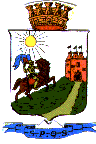 CO M U N E D I SCIACCALibero Consorzio Comunale di AgrigentoMAPPATURA DELLE ORGANIZZAZIONI COLLETTIVE (PO FESR 2014-2020-  Azione 9.6.6- Seconda Finestra )Dati identificativi Organismo Collettivo/EnteDati identificativi del referente/iAmbito d’intervento organismo/enteIndicare il delegato da contattare per l’organizzazione dell’incontro/confronto.Autorizzo il trattamento dei dati personali ai sensi del D. Lgs n. 196/03Data …………………..									Firma								------------------------------Denominazione Organismo/EnteNatura GiuridicaCodice FiscalePartita IVAIndirizzoSede LegaleSede AmministrativaSito WebTel./Cell.e-mailPECReferenteNome e Cognome ReferenteRuoloReferenteRecapitiTel.Cell. PECCampo di applicazioneIndicare il tipo di attività svolta e le competenze possedute nell’ambito del settore/i di appartenenzaPrecendenti esperienzeIndicare precedenti esperienze significative maturatePunti di Forza del territorioIndicare quali sono, secondo voi, gli elementi territoriali e non che danno maggiormente valore potenziale alla città di SciaccaCriticità RilevateIndicare eventuali problematiche o difficoltà incontrate o rilevate a livello territoriale o istituzionaleDelegato per la concertazioneNome e Cognome Delegato per la concertazioneRuoloDelegato per la concertazioneRecapitiTel.Cell. PEC